Antony 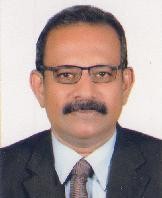 antony-392605@2freemail.comCHIEF ACCOUNTANT / ACCOUNTS MANAGER PROFILE SUMMARYSenior Accounts Manager, with over 20 years experience in managing finance functions in privately-held companies. Proficient in working with various groups, including vendors, sales, legal and financial controllers to determine optimal strategies and create efficiency. Restored financial health of the former company by taking control of all receivables, payables and assets; and strengthened financial position of the company by implementing new procedures, quality control measures, and ensuring complete transparency. Currently seeking to work in a challenging environment that demands strong leadership skills to to make tangible contributions to the financial bottom line.EDUCATIONBachelor in Commerce (B. Com)University of KeralaAdvanced Accounting, Cost Accounting & Business StatisticsCORE SKILLSFinancial Planning	Month & Year End Closing	Budgeting & Forecasting Financial Reporting	Cash flow management	Cost analysisPROFESSIONAL EXPERIENCEPresently working as a Auditor in a reputed firm in DubaiDr. Samiha Group – Angela General Trading FINANCE MANAGER2013- Feb. 2017 / Dubai, UAECreated standardized, workable accounting systems with four direct reports; manage accounting staff in five locations spread across the UAE.Analyzed and forecasted financial requirements of the organization; prepared monthly cash flow and forecasts and compared actual with forecast.Supervised the general ledger group to ensure all financial reporting deadlines are met and the entries are correct.Liaised with external auditors. Ensure audit is started and completed on time with minimal interruptions to operations.Monthly/annual finalization of accounts and financial reporting; prepared and reviewed monthly management reports including Group Consolidated Financial Statement and analyzed the Company’s periodic performance.Presented on a regular basis company’s monthly performance to senior management highlighting key issues and recommendations thereon.IBN Khaldoom DrugstoreACCOUNTS MANAGER2008-2013 / Dubai, UAEAl Abbas GroupACCOUNTANT2001-2007/ Dubai, UAE.International Trading & Contracting LLCACCOUNTANT1997-2001/ Dubai, UAEAccounts payable; accounts receivable; bank dealings.Establishment of credit terms with suppliers and customers.Planning and control of credit collection.Establishing of letters of credit.Import/export documentationAuditing of all expenses vouchers, suppliers invoices.Preparation and disbursing wages for a large staff.Costing of all imported materials and pricing for the sale department.Preparation of monthly trial balance, profit-loss account and balance sheet.Electrical Lighting Company LLC ACCOUNTANT CUM WAREHOUSE IN-CHARGE 1989-1997 / Dubai, UAEManagement of stores.Establishing and maintaining all inventory levels.Estimating and expediting orders for suppliers and merchandisers.Scheduling and deliveryCoding of products for easy tracking.Maintaining proper documentation for all inward/outward materials, stock cards etc.Galadari Automobiles LLCACCOUNTS CLERK1982-1985 / Dubai, UAEPROFESSIONAL TRAINING AND EXPERIENCEResponsibility of accounts payable, accounts receivables and record keeping.Scheduling, records management, bank deposits, month/year end reports.Establishing credit terms with suppliers and customers.Planning and control credit collection.Establishing of letters of credit, import/export documentation.Auditing of all expense vouchers, suppliers invoices etc.Preparation & disbursing wages for a large staff.Costing of all imported materials and pricing for the sales department.Familiar with hotel accounts, clearing and forwarding accounts, contracting accounts.Preparation of monthly trail balance, profit/loss account and balance sheet.Warehouse Management.Sales; capable of working under tremendous work pressure and meet challenges with ease and efficiency.Ability to maintain cooperative working relationship with management, supervisors and co-workers.Ability to maintain good relation with customers and suppliers.MS office and several accounting software; quick learner.PERSONAL INFORMATIONNationality	:	IndianVisa status	:	Residence VisaDriving License  :	YesLanguages	:	English, Hindi & Malayalam